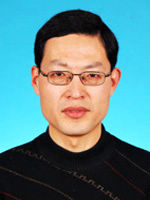 姓名：殷磊     职称：副教授个人简介（选填）专业研究领域 刑法学专著与论集 无学术论文（选填）主要科研项目 （选填）讲授课程 （选填）指导研究生情况（选填）